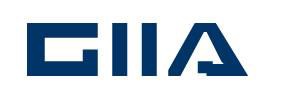 Notice of MeetingNotice is hereby given that the 2018 Annual General Meeting of the Guernsey International Insurance Association will be held at Moores Hotel, St Peter Port on Tuesday 13th February 2018 at 5.30 pmAGENDAApologies for absenceMinutes of the previous AGMMatters ArisingChairman’s ReportTreasurer’s report and consideration of the audited accounts6.	Election of Officers and Committee7.	Election of representative to serve on the GIBA Council8.	Appointment of Auditors9.	Any other business